PENGARUH CITRA SEKOLAH TERHADAP MINAT MASYARAKAT MENYEKOLAHKAN ANAKNYA PADA SEKOLAH MIS AL-HASBI DESA NOGO REJO KECAMATAN GALANGDiajukan Guna Memenuhi Salah Satu Syarat Untuk Memperoleh Gelar Sarjana Ekonomi Jurusan ManajemenSKRIPSIITA AKSARINPM: 163114434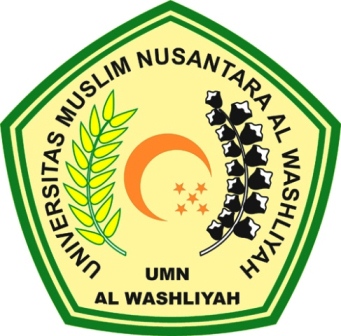 FAKULTAS EKONOMIPROGRAM STUDI MANAJEMENUNIVERSITAS MUSLIM NUSANTARA AL-WASHLIYAHMEDAN2020